Czwartek – 09.04 – Na świątecznym stoleZestaw ćwiczeń porannychWielkanocny stół – rodzic prosi dziecko, aby opowiedziało jak powinno wyglądać nakrycie świątecznego stołu, jakie potrawy na nim stoją, jakie zna tradycje związane z wielkanocnym śniadaniem. Następnie zaprasza dziecko do wysłuchania wiersza:Wielkanocny stółEwa SkarżyńskaNasz stół wielkanocnyhaftowany w kwiaty.W borówkowej zielenilisteczków skrzydlatychlukrowana babarozpycha się na nim,a przy babie –mazurek w owoce przybrany.Palmy – pachną jak łąkaw samym środku lata.Siada mama przy stole,a przy mamie tata.I my.Wiosna na naszza firanek zerka,a pstrokate pisankichcą tańczyć oberka.Wpuścimy wiosnę.Niech słońcemzabłyśnie nad stołemw wielkanocne świętowaniejak wiosna wesołe.Rodzic rozmawia z dzieckiem na temat tekstu wiersza. Jakie elementy dekoracyjne znajdują się na stole?Kto usiądzie przy stole?Czego brakuje na stole a powinno się tam znaleźć ze względu na tradycję wielkanocną?Następnie rodzic przypomina wspólnie z dzieckiem symbolikę niektórych produktów znajdujących się na stole:Pisanka – symbol życiaBaranek – symbol zmartwychwstania ChrystusaChorągiewka – symbol zwycięstwaPalmy – nawiązują do wjazdu Chrystusa do Jerozolimy i powitania go przez mieszkańców miasta. Świąteczne palmy miały zapewnić dobre plony, chronić przed pożarami i chorobami. Bazie – spożywano, gdyż wierzono, że chroni to przed bólem i dodaje sił. Są symbolem budzącej się wiosny. „Duży skok i mały skok” - zabawa muzyczno – taneczna przy piosence z repertuaru Wygibasy z naszej klasy, https://www.youtube.com/watch?v=InxomdEHL8MWielkanocne obliczenia – zabawa matematyczna z wykorzystaniem liczmanów (mogą w tym celu posłużyć klocki, guziki, kredki, nakrętki po napojach). Rodzic podaje treść zadania, a dziecko robi obliczenia układając przed sobą liczmany. W pewnym domu do świątecznego śniadania zasiadły następujące osoby: mama, tata, ciocia Basia z wujkiem Piotrem i dwiema córeczkami, babcia Frania i mały Michaś. Ile osób siadło do świątecznego śniadania? Kasia ozdabiała świąteczny mazurek. Przygotowała 10 migdałów. Po chwili przyszedł Maciek i zjadł 2 migdały. Ile migdałów zostało Kasi do ozdobienia mazurka? Na stole leżało osiem jajek. Mama zjadła jedno, a tata dwa. Ile jajek zostało na stole? Zuzia robiła wielkanocną palmę. Przyczepiła na niej 3 czerwone kwiaty, 2 żółte kwiaty i 4 fioletowe. Niestety, klej był zbyt słaby i 2 kwiaty się odczepiły. Ile kwiatów zostało na palmie?Zastawienie świątecznego stołu – dziecko otrzymuje obrus, talerzyki, szklanki, sztućce oraz serwetki. Ćwiczą nakrywanie do stołu odnosząc się do swoich doświadczeń zeszłego roku. Rodzic zachęca dziecko do wypowiedzi na temat zeszłorocznych świąt, co zapamiętało, co mu się podobało najbardziej, co najmniej, czy coś by zmieniło. Rozmawiają na temat tego jak będą wyglądały tegoroczne święta. Rodzic przypomina dziecku o odpowiadaniu na pytania pełnym zdaniem i zachęca do budowania dłuższych wypowiedzi.Zadanie w książce – s. 42 a – rysowanie po śladzie, prawidłowe naklejanie naklejeks. 42 b – kolorowanie zgodnie z kodem, pisanie po śladzieUtrwalenie wiadomości dotyczących Wielkanocy  - Załącznik 1Załącznik 1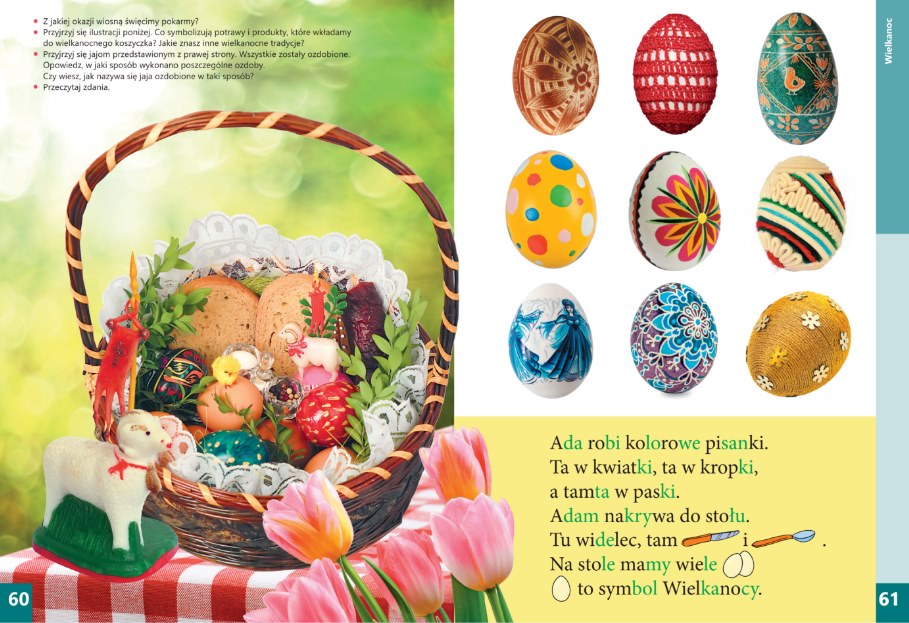 